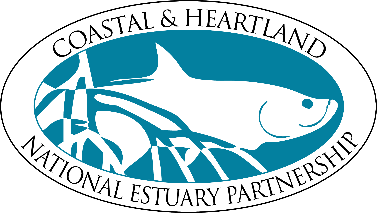 Instructions:  The CHNEP provides Conservation Grants (up to $9,999) to community organizations for projects that address clean water, wildlife habitat protection and restoration, and outreach priorities in the CHNEP area, as outlined in our Strategic Plan, the Comprehensive Conservation and Management Plan (CCMP). Before applying, please read through specifications outlined in this cover sheet.Match is not required, but proposals showing matching fund commitment through in-kind services (such as volunteer hours), or direct funding from other sources will receive special consideration. Preference will also be given to projects in communities that have been historically underserved by CHNEP grants as well as new applicant and projects. Please read the following restrictions regarding eligibility carefully. The CHNEP does NOT fund:Events or services for which there is an admission fee or charge; CHNEP will consider providing support for scholarships to allow participation by those who would not otherwise be able to attend;Restoration or improvements on private property;Projects that personally benefit the applicant;Political action or legislative advocacy;Fundraising activities;Projects completed prior to the award of the grant;Items that will be sold by the grant recipient;Reprinting of existing material unless part of a larger educational program;Capital improvement or endowment funds, or usual operating costs;Conference registrations and travel;Gift cards or certificates, and;Any activities related to permitting.We encourage requests for funding in the $500 to $9,999 range. All funding is reimbursement based; no funding will be fronted for the project. The timeline for or Fiscal Year 2024 is October 1, 2023 through September 30, 2024. There are application dates in the Summer (8/1/23), Winter (12/1/23), and Spring (4/1/24), please see remaining dates for this grant cycle below. Projects should conclude by or before Sept. 1, 2024. Reimbursement for Conservation Grants are based on ‘Deliverables’ or ‘Outcomes’ provided through the project, rather than cost receipts. Deliverables will include a final report that includes photos, metrics for measuring success, etc. which will be reviewed and approved by CHNEP staff to ensure they meet the specifications provided through the initial application. Once your application is received, it will be evaluated based on the information provided. CHNEP staff will notify you via e-mail once the application is received and will contact you again regarding the status of your application and/or award notification in May 2024.Spring Deadline is April 1, 2024 for a May 2024 award noticeApplications should be submitted via email to Grants@chnep.org, by 5:00 pm on the due date for that cycle. Questions can be submitted via email to: Grants@chnep.org or by calling the CHNEP main line (941) 833-6580.The application on the following pages allows you to tell us about your project. Please complete all fields for the application to be evaluated for funding. If a field does not apply to you or your organization, please type in “NA”. Contact InformationCritical questionsI agree to complete the project and submit the final report before September 30, 2024:    Yes       NoHas the CHNEP provided financial support to you or your organization in the past 5 years?  Yes (please describe below)   NoLink to CHNEP Comprehensive Conservation and Management Plan (CCMP)Check ALL the appropriate descriptions of how the project benefits the CHNEP in efforts to further the CCMP. You are welcome to mention other project benefits here. Visit https://www.chnep.org/conservation-grants to learn more.Geographic Area (check all that apply)Map of CHNEP area can be found here: https://www.chnep.org/conservation-grants	 Dona & Roberts Bays		 Charlotte Harbor	 Myakka River			 Pine Island Sound	 Lemon Bay			             Caloosahatchee River	 Peace River			  Estero BayAttachments included in submission email with applicationPlease attach a one-page resume for the project lead or organization.Please attach a Project TimelineProject descriptionDescribe the project. If it is an event, include location and date. Provide information on the: who, what, how, where and when of the project. Is this project part of an ongoing project? Who will be participating and/or partnering in the project? What is the timeline of the project? Feel free to attach pages, if necessary. Project results (outcome)Briefly describe the project expected result(s), and how you will measure success. Why is there a need for the project? What are the goals of the project? such as: “500 students will understand how stormwater ponds work, more than 3,000 people each year will visit the site and learn how to garden with native plants”, etc.  Feel free to attach pages, if necessary.Other examples of measurable restoration outcomes, benefits, or metrics:● Number of plants installed/acres restored● Tons of bagged oyster shell or Vertical Oyster Gardens installed ● Number of volunteer events completed/Number of volunteers involved in project implementation  ● Total weight of trash collectedProject products (outputs/deliverables)A Final Report will be included in the ‘Deliverables’ for the project and is required for reimbursement. It will include a written summary of project and results, as well as any other documentation of outcomes proposed below. Please include a description of what outcomes will be documented in this report and any other deliverables that will be provided at the close of the project. These could be any of the following: a summary of data collected or analyses conducted during a research project, photos from event or products created/areas restored, maps, event attendee lists, pamphlets, interpretative signs, etc.  Describe why your organization will be successful at implementing your project. Feel free to attach pages, if necessary. An example Final Report can be found here: https://www.chnep.org/conservation-grants. In certain instances, Conservation Grant applicants have made presentations on their projects at CHNEP meetings, please let us know if your group would be interested or available to do so.Requested Amount by Deliverable and Budget Justification *Match is not required, but proposals showing matching fund commitment through in-kind services (such as volunteer hours), or direct funding (such as donations) will receive special consideration.**Volunteer Hours rate: As of 2023, volunteer hours are valued at $29.95.Agreement and SignatureBy submitting this application, I affirm that the facts set forth in it are true and complete. If a Conservation Grant is awarded, you will be asked to agree to acknowledge CHNEP in any media related to your project, and include CHNEP logo on any signage, publications, social media posts etc. Additionally, you will be asked to provide image/photo files upon request (high resolution preferred) and allow CHNEP to use those images and photos in its communications.Awardees will be asked to agree to complete the project and submit the Final Deliverable(s)/Report and Invoice on your organization letterhead (see example attached) requesting reimbursement by September 1, 2024. Thank you for completing the CHNEP Conservation Grant application!Applications should be submitted via email to Grants@chnep.org, by 5:00 pm on April 1, 2024. Once your application is received, it will be evaluated based on the information provided. CHNEP staff will notify you via e-mail once the application is received and will contact you again regarding the status of your application and/or award notification in May 2024.Questions can be submitted via email to: Grants@chnep.org or by calling the CHNEP main line (941) 833-6580.Please include a copy of W-9 and 501c3 if applicable, with submission. CHNEP Conservation Grant Application FY2024Project TitleShort Description of Project (2-3 sentences)Contact Name and TitleStreet AddressCity, State, ZIP CodePhoneE-Mail AddressOrganization NameWeb addressAmount requestedTotal Cost of ProjectName of Entity that will accept Conservation Grant reimbursement (W-9 form is required)Date Project DescriptionAward AmountMaintain or improve water quality Protect, enhance, or restore native habitatIncrease conservation, preservation, or stewardship of lands or watersSupport public involvement in watershed managementProvide opportunities for citizen participation in research, monitoring, or restorationProduce watershed and estuary communication toolsImplement conservation landscaping or home best management practicesEducate children and adults about estuary stewardship Target community(ies) historically underserved by CHNEP GrantsOther (please state) ____________________________________________________________Task DescriptionDeliverableRequested Amount & JustificationCash Match or In-Kind*TotalLaMotte Water Quality (WQ) Testing Kits Purchased and Volunteer WQ Sampling Conducted WQ Testing Results Report$600 ($60 per test kit X 10 kits)  $300 ($29.95/hr.** x 10 Hours of Volunteer Time) $900Deliverable #1 – XXX$$$Deliverable #2 – Final Report $$$TOTALTOTAL$$$Name (printed)SignatureDate